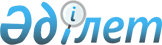 Солтүстік Қазақстан облыстық мәслихатының кейбір шешімдерінің күші жойылды деп тану туралыСолтүстік Қазақстан облыстық мәслихатының 2022 жылғы 28 қыркүйеткегі № 21/5 шешімі. Қазақстан Республикасының Әділет министрлігінде 2022 жылғы 3 қазанда № 29961 болып тіркелді
      Қазақстан Республикасы "Құқықтық актілер туралы" Заңының 27-бабына сәйкес Солтүстік Қазақстан облыстық мәслихаты ШЕШТІ:
      1. Осы шешімнің қосымшасына сәйкес Солтүстік Қазақстан облыстық мәслихатының кейбір шешімдерінің күші жойылды деп танылсын. 
      2. Осы шешім оның алғашқы ресми жарияланған күнінен кейін күнтізбелік он күн өткен соң қолданысқа енгізіледі. Солтүстік Қазақстан облыстық мәслихатының күші жойылған кейбір шешімдерінің тізбесі
      1. Солтүстік Қазақстан облыстық мәслихатының "Иттер мен мысықтарды ұстау және серуендету Қағидасы туралы" 2015 жылғы 21 қаңтардағы № 32/2 шешімі (Нормативтік құқықтық актілерді мемлекеттік тіркеу тізілімінде № 3111 болып тіркелді);
      2. Солтүстік Қазақстан облыстық мәслихатының "Солтүстік Қазақстан облысы елді мекендерінің аумағында қаңғыбас иттер мен мысықтарды аулау және жою қағидаларын бекіту туралы" 2015 жылғы 19 наурыздағы № 33/5 шешімі (Нормативтік құқықтық актілерді мемлекеттік тіркеу тізілімінде № 3232 болып тіркелді);
      3. Солтүстік Қазақстан облыстық мәслихатының "Солтүстік Қазақстан облысы елді мекендерінің аумағында қаңғыбас иттер мен мысықтарды аулау және жою қағидаларын бекіту туралы" 2015 жылғы 19 наурыздағы № 33/5 шешіміне өзгерістер енгізу туралы" Солтүстік Қазақстан облыстық мәслихатының 2017 жылғы 23 қаңтардағы № 10/4 шешімі (Нормативтік құқықтық актілерді мемлекеттік тіркеу тізілімінде № 4051 болып тіркелді);
      4. Солтүстік Қазақстан облыстық мәслихатының "Солтүстік Қазақстан облыстық мәслихатының 2015 жылғы 19 наурыздағы № 33/5 "Солтүстік Қазақстан облысы елді мекендерінің аумағында қаңғыбас иттер мен мысықтарды аулау және жою қағидаларын бекіту туралы" шешіміне өзгеріс енгізу туралы" 2021 жылғы 17 наурыздағы № 3/5 шешімі (Нормативтік құқықтық актілерді мемлекеттік тіркеу тізілімінде № 7196 болып тіркелді).
					© 2012. Қазақстан Республикасы Әділет министрлігінің «Қазақстан Республикасының Заңнама және құқықтық ақпарат институты» ШЖҚ РМК
				
      Солтүстік Қазақстан облыстықмәслихатының хатшысы

В. Бубенко
Солтүстік Қазақстан облыстықмәслихатының 2022 жылғы28 қыркүйектегі № 21/5шешіміне қосымша